AVID Student Application for 2018-2019 school year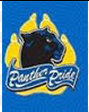 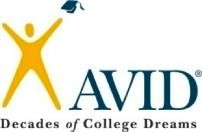 AVID (Advancement Via Individual Determination) is a college readiness elective class held every A-day during the school day. It is offered to students who would like to prepare to attend a college or university. The rigorous curriculum includes writing, inquiry, collaboration, organization, reading, note-taking, study skills, test preparation and test taking skills, college/career/team building activities, college visits and enrichment opportunities. Students participate in AVID voluntarily. If selected for the AVID elective class, AVID students must:Complete required schoolwork	* Maintain an AVID binder	* Good citizenshipTake Cornell Notes daily in all classes	* Take rigorous courses	* Good attendanceMaintain at least 2.0 GPA	* Demonstrate motivation & individual determinationName:  	School: 		Grade (circle one): 6 7 Parent/guardian name(s): 	Phone:  	I would like to apply for the opportunity to join the AVID elective class in the 2018-2019 school year:Student signature:  	I support my student’s application to join the AVID elective class for next school year:Parent signature:  	Ask one of your teachers who knows you well to sign his/her name to show support of you taking on the challenge of AVID: I, 	(teacher’s name) think this student has individual determination. Signed: 		(teacher’s signature).Please return your completed application to the AVID Coordinator Mr. Evans 110A by March 1st .Please answer all of the questions on the back of the application.Find out more about AVID!!!Visit the AVID Web site at www.avid.org Then, please answer the questions in complete sentences, giving as much detail as you can.Why do you want to be in the AVID elective class?What do you have (i.e. knowledge, personal experience, skills, attitude) to bring, share or contribute to the class?Being an AVID student takes self-discipline. What are some things you have done in the past or are currently doing that require self-discipline?What are your academic, career and life goals?How will AVID help you achieve your goals?Please return your AVID application by March 1st !Class/SubjectTeacherCurrent Grade(A, B, C, D… etc.)ELAMATHSCIENCEWORLD HISTORY/CULTURES